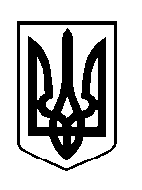 ШОСТКИНСЬКА РАЙОННА РАДАСЬОМЕ СКЛИКАННЯДЕВ'ЯТА  СЕСІЯР І Ш Е Н Н Ям.Шосткавід  13 липня  2016 рокуПро реорганізацію мережі освітніх округів Шосткинського  району   Розглянувши клопотання Шосткинської районної державної адміністрації щодо реорганізації мережі освітніх округів Шосткинського району у зв'язку із змінами у мережі навчальних закладів Шосткинського району, враховуючи рішення Шосткинської районної ради від 13 липня    2016 року «Про закриття (ліквідацію) Тиманівської загальноосвітньої школи І ступеня Шосткинської районної ради Сумськї області», «Про закриття (ліквідацію) Каліївської загальноосвітньої школи І ступеня Шосткинської районної ради Сумської області», «Про закриття (ліквідацію) Маківської загальноосвітньої школи І-ІІ ступенів Шосткинської районної ради Сумської області», «Про закриття (ліквідацію) Вовнянської загальноосвітньої школи І-ІІІ ступенів Шосткинської районної ради Сумської області», «Про функціонування Глазівської загальноосвітньої школи І-ІІІ ступенів Шосткинської районної ради Сумської області», керуючись статтею 43 Закону України «Про місцеве самоврядування в Україні», районна рада вирішила:        1. Затвердити мережу освітніх округів Шосткинського району (додається).2. Проведення реорганізації мережі освітніх округів Шосткинського району покласти на  Шосткинську районну державну адміністрацію.3.  Рішення Шосткинської районної ради  від 27 лютого   2013 року «Про затвердження Плану формування освітніх округів та модернізації мережі навчальних закладів Шосткинського району на період до 2017 року»,  у зв'язку з реорганізацією мережі освітніх округів Шосткинського району, вважати таким, що втратило чинність.4. Контроль за виконанням даного рішення покласти на постійну комісію районної ради мандатну, з питань депутатської етики, законності, правопорядку, освіти, охорони здоров'я, культурного розвитку та соціального захисту.Голова                                                                                                 В.О.ДолинякМЕРЕЖАосвітніх округів Шосткинського районуЗаступник голови районної ради                                        Н.Ф.Якименко Додаток до рішення районної ради від 13 липня 2016 року№ з/пНазва освітнього округуСуб'єкти округу1Освітній округ № 11. Воронізька загальноосвітня школа І-ІІІ ступенів імені П.Куліша Шосткинської районної ради Сумської області;2. Воронізький навчально-виховний комплекс загальноосвітня школа І-ІІ ступенів-дошкільний навчальний заклад Шосткинської районної ради Сумської області;3. Воронізький дошкільний навчальний заклад (дитячий садок) «Вишенька»  Воронізької селищної ради Шосткинського району Сумської області;4. Воронізький дошкільний навчальний заклад (ясла-садок) «Чебурашка» Воронізької селищної ради Шосткинського району Сумської області;5. Районний Будинок дитячої та юнацької творчості Шосткинської районної ради Сумської області;6. Районна дитячо-юнацька спортивна  школа Шосткинської районної ради Сумської області.2Освітній округ № 21. Богданівський  навчально-виховний комплекс загальноосвітня школа І-ІІІ ступенів-дошкільний навчальний заклад Шосткинської районної ради Сумської області;2. Ображіївський навчально-виховний комплекс загальноосвітня школа І-ІІІ ступенів-дошкільний навчальний заклад Шосткинської районної ради Сумської області;3. Собицький навчально-виховний комплекс загальноосвітня школа І-ІІІ ступенів-дошкільний навчальний заклад Шосткинської районної ради Сумської області.3Освітній округ № 31. Клишківський  навчально-виховний комплекс загальноосвітня школа І-ІІІ ступенів-дошкільний навчальний заклад Шосткинської районної ради Сумської області;2.  Ковтунівський навчально-виховний комплекс загальноосвітня школа І-ІІІ ступенів-дошкільний навчальний заклад Шосткинської районної ради Сумської області;3. Чапліївський навчально-виховний комплекс загальноосвітня школа І-ІІІ ступенів-дошкільний навчальний заклад Шосткинської районної ради Сумської області;4. Лушницька загальноосвітня школа І-ІІ ступенів Шосткинської районної ради Сумської області.4Освітній округ № 41. Миронівський  навчально-виховний комплекс загальноосвітня школа І-ІІІ ступенів-дошкільний навчальний заклад Шосткинської районної ради Сумської області;  2. Івотський  навчально-виховний комплекс загальноосвітня школа І-ІІІ ступенів-дошкільний навчальний заклад Шосткинської районної ради Сумської області;3. Коротченківський  навчально-виховний комплекс загальноосвітня школа І-ІІІ ступенів-дошкільний навчальний заклад Шосткинської районної ради Сумської області;4. Собичівський навчально-виховний комплекс загальноосвітня школа І-ІІІ ступенів-дошкільний навчальний заклад Шосткинської районної ради Сумської області;5. Глазівська загальноосвітня школа І-ІІІ ступенів Шосткинської районної ради Сумської області.